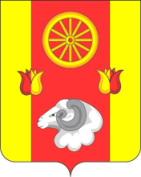 АДМИНИСТРАЦИЯПОДГОРНЕНСКОГО СЕЛЬСКОГО ПОСЕЛЕНИЯРЕМОНТНЕНСКОГО РАЙОНА
РОСТОВСКОЙ ОБЛАСТИРАСПОРЯЖЕНИЕ  30.12.2019 г.                                  № 61                                                         с. ПодгорноеОб утверждении Перечня налоговых расходов Подгорненского сельского поселения, обусловленных налоговыми льготами, освобождениями и иными преференциями по налогам, предусмотренными в качестве мер муниципальной поддержки в соответствии с целями муниципальных программ Подгорненского сельского поселения       В соответствии с постановлением Администрации Подгорненского сельского поселения» сельского поселения от 19.11.2019г № 95 «Об утверждении Порядка формирования перечня налоговых расходов Подгорненского сельского поселения и оценки налоговых расходов Подгорненского сельского поселения»,   1. Утвердить перечень налоговых расходов Подгорненского сельского поселения, обусловленных налоговыми льготами, освобождениями и иными преференциями по налогам, предусмотренными в качестве мер муниципальной поддержки в соответствии с целями муниципальных программ Подгорненского сельского поселения согласно приложению.   2. Контроль за исполнением данного распоряжения оставляю за собой.Глава Администрации Подгорненскогосельского поселения                                                                      Л.В. ГорбатенкоПостановление вноситсектор экономики и финансовПриложениек распоряжению АдминистрацииПодгорненского сельского поселенияот 30.12.2019 № 61Перечень налоговых расходов Подгорненского сельского поселения, обусловленных налоговыми льготами, освобождениямии иными преференциями по налогам, предусмотренными в качестве мер муниципальной поддержкив соответствии с целями муниципальных программ Подгорненского сельского поселенияNп/пКраткое наименованиеналогового расходаПодгорненского сельского поселенияПолное наименование налогового расхода Подгорненского сельского поселенияРеквизиты нормативного правового акта Подгорненского  сельского поселения, устанавливающего налоговый расходНаименование категории плательщиков налогов, для которых предусмотрены налоговые льготы, освобождения и иные преференцииЦелевая категория налогового расхода Подгорненского сельского поселенияНаименование муниципальной программы Подгорненского сельского поселения, предусматривающей налоговые расходыНаименование подпрограммы муниципальной программыПодгорненского сельского поселения, предусматривающей налоговые расходыНаименование структурного элемента подпрограммы муниципальной программыПодгорненского сельского поселения, предусматривающей налоговые расходыНаименование куратора налогового расхода123456789101.Полное освобождение от уплаты налогаПолное освобождение от уплаты налогаРешение Собрания депутатов № 7 от16.11.2016 г.»О земельном налоге» (в редакции от 04.06.2018г. №41, от 05.11.2019г. №76) -Герои Советского Союза, Герои Российской Федерации, Герои Социалистического труда, полные  кавалеры орденов Славы, Трудовой Славы и «За службу Родине в Вооруженных силах СССР»социальная«Управление муниципальными финансами и создание условий для эффективного управления муниципальными финансами» Подгорненского сельского поселения  на период до 2030 года--Администрация Подгорненского поселения2.Полное освобождение от уплаты налогаПолное освобождение от уплаты налогаРешение Собрания депутатов № 7 от16.11.2016 г.»О земельном налоге» (в редакции от 04.06.2018г. №41, от 05.11.2019г. №76) -инвалиды I  и II группысоциальная«Управление муниципальными финансами и создание условий для эффективного управления муниципальными финансами» Подгорненского сельского поселения  на период до 2030 года--Администрация Подгорненского поселения3Полное освобождение от уплаты налогаПолное освобождение от уплаты налогаРешение Собрания депутатов № 7 от16.11.2016 г.»О земельном налоге» (в редакции от 04.06.2018г. №41, от 05.11.2019г. №76) -ветераны и инвалиды  Великой Отечественной войны, а так же ветераны и инвалиды боевых действийсоциальная«Управление муниципальными финансами и создание условий для эффективного управления муниципальными финансами» Подгорненского сельского поселения  на период до 2030 года--Администрация Подгорненского сельского поселения4Полное освобождение от уплаты налогаПолное освобождение от уплаты налогаРешение Собрания депутатов № 7 от16.11.2016 г.»О земельном налоге» (в редакции от 04.06.2018г. №41, от 05.11.2019г. №76) -физические лица, имеющие право на получение социальной поддержки в соответствии с Законом Российской Федерации "О социальной защите граждан, подвергшихся воздействию радиации вследствие катастрофы на Чернобыльской АЭС" (в редакции Закона Российской Федерации от 18 июня 1992 года N 3061-1), в соответствии с Федеральным законом от 26 ноября 1998 года N 175-ФЗ "О социальной защите граждан Российской Федерации, подвергшихся воздействию радиации вследствие аварии в 1957 году на производственном объединении "Маяк" и сбросов радиоактивных отходов в реку "Теча" и в соответствии с Федеральным законом от 10 января 2002 года N 2-ФЗ "О социальных гарантиях гражданам, подвергшимся радиационному воздействию вследствие ядерных испытаний на Семипалатинском полигоне"социальная«Управление муниципальными финансами и создание условий для эффективного управления муниципальными финансами» Подгорненского сельского поселения  на период до 2030 года--Администрация Подгорненского сельского поселения5Полное освобождение от уплаты налогаПолное освобождение от уплаты налогаРешение Собрания депутатов № 7 от16.11.2016 г.»О земельном налоге» (в редакции от 04.06.2018г. №41, от 05.11.2019г. №76) - Граждане Российской Федерации,  проживающие на территории Ростовской области не менее пяти лет, имеющие 3-х и более несовершеннолетних детей , в  том числе усыновленных (удочеренных), а также находящихся под опекой или попечительством при условии воспитания этих детей не менее 3-х лет и совместно проживающие с ними, в отношении  земельных участков, предоставленных для индивидуального жилищного строительства или ведения личного подсобного хозяйства, в соответствии с Областным законом Ростовской области от 22.07.2003 г.  №19-ЗС « О регулировании земельных отношений в Ростовской области».социальная«Управление муниципальными финансами и создание условий для эффективного управления муниципальными финансами» Подгорненского сельского поселения  на период до 2030 года--Администрация Подгорненского сельского поселения